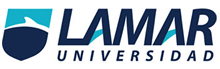 MEDICINA BASADA EN EVIDENCIASDr. Karim Doran Mayagoita“Significancia estadística y clinica”JOSE ARTURO BARRAGAN MEDINALME3217Actividad Preliminar 2Conteste correctamente los siguientes espacios:a) Menciones los tres factores que pueden ocasionar diferencias en los resultados de unensayo clínico aleatorizado:1.metodologia inadecuada , (diseño)2. ejecución 3. análisisb) Cuando se interpreta al valor de p pueden existir 2 tipos de errores, ¿Como se le llama al error que considera azar a un mayor número de asociaciones reales?Error alfa (o error tipo 1)c) ¿Cual estudio es mejor?EL primero1.-) Se realizó un estudio con amantadina vs placebo para observar la curación de un resfriado común, se encontró que en el grupo con el antiviral el cuadro se redujo de 5 días a 3 y en el grupo con placebo el cuadro clínico duro entre 4 y 6 días de duración. Con una p menor a 0.012.-)Se realizó un estudio con antigripal con amocixilina + ácido clavulanico vs amoxicilina en el primer grupo de redujo el cuadro infecciosa de faringoamigdalitis de 7 días a 3 disminuyendo el riesgo de complicaciones como otitis media y en el segundo se redujo el cuadro a 5 días con una p menor a 0.05.d) ¿Cuál de los dos ejemplos tiene mayor significancia estadística?El primero (el de amantadina vs placebo) ya que un valor de P menor a 0.01 nos hace trabajar con un margen de seguridad de 99% respecto lo que se está estudiando a diferencia de un valor de P de 0.05 que representa una seguridad del 95% de que lo que se estudió no fue al azar.e) En el siguiente ejemplo calcule el riesgo relativo, el riesgo absoluto y el NNT. Se realizó un estudio a 10 años para comparar la incidencia de mortalidad en el grupo de pacientes pos infarto que usaban ARA2 (LOSARTAN) vs PLACEBO en el primer grupo la mortalidad tuvo una incidencia de 45 % y en el segundo de 60%1.-RRR2.-RRA3.-NNTf) De acuerdo al ejemplo hipotético anterior usaría usted losartan en sus pacientes pos infartados y ¿por que?